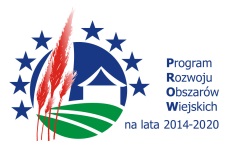 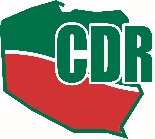 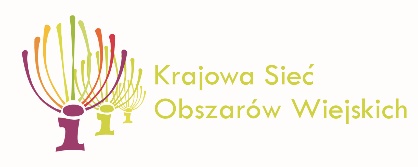 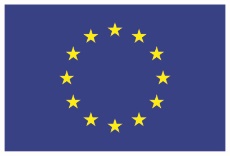 „Europejski Fundusz Rolny na rzecz Rozwoju Obszarów Wiejskich: Europa inwestująca w obszary wiejskie”Operacja współfinansowana ze środków Unii Europejskiej w ramach Schematu II Pomocy Technicznej „Krajowa Sieć Obszarów Wiejskich” Programu Rozwoju Obszarów Wiejskich na lata 2014-2020Instytucja Zarządzająca Programem Rozwoju Obszarów Wiejskich na lata 2014-2020 - Minister Rolnictwa i Rozwoju WsiKonferencjaRolnictwo ekologiczne – obecne problemy i nowe wyzwania Miejsce: Łódź al. Politechniki  4 Hala EXPO17.10.2019 12.00- 13.30 – rejestracja uczestników13.30—14.30 – obiad 14.30- 16.00- Ograniczanie zachwaszczenia roślin rolniczych w uprawie ekologicznej,   czyli jak przechytrzyć chwasty" – prof. Józef Tyburski  UWM Olsztyn16.00-16.30 – Serwis kawowy16.30- 17.15-- Niedozwolone praktyki w rolnictwie ekologicznym – Urszula Sołtysiak- 17.15- 18.00 – Rynek produktów ekologicznych – stan i perspektywy  – Sylwia Żakowska Biemans SGGW18.30- Kolacja -hala EXPONocleg : hotel Campanille , Łódź al. Piłsudskiego 2618.10.20197.00-8.30 – śniadanie (hotel Campanille) 9.00- 9.45-  Zmiany w działaniu „Rolnictwo ekologiczne” wprowadzone w roku 2019 i planowane na rok 2020-CDR / MRIRW10.00- 12.00 – zwiedzanie Targów Natura Food12.00-13.30Finał XII  konkursu Najlepsze Gospodarstwo Ekologiczne 2019 – aula Hala EXPO13.30 – degustacja 